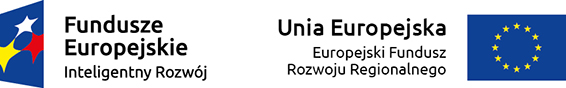 Załącznik nr 1  Oświadczenie o braku powiązań osobowych lub kapitałowychOświadczenie o braku powiązań osobowych lub kapitałowychNazwa Oferenta	....................................................................................................Adres	....................................................................................................Oświadczam, że nie jestem powiązany kapitałowo ani osobowo z firmą: Ultratech Sp.zo.o. Przez powiązania kapitałowe lub osobowe rozumie się wzajemne powiązania między Zamawiającym lub osobami upoważnionymi do zaciągania zobowiązań w imieniu Zamawiającego lub osobami wykonującymi w imieniu Zamawiającego czynności związane z przeprowadzeniem procedury wyboru wykonawcy a wykonawcą, polegające w szczególności na: a) uczestniczeniu w spółce jako wspólnik spółki cywilnej lub spółki osobowej, b) posiadaniu co najmniej 10% udziałów lub akcji, o ile niższy próg nie wynika z przepisów prawa lub nie został określony przez IZ w wytycznych programowych, c) pełnieniu funkcji członka organu nadzorczego lub zarządzającego, prokurenta, pełnomocnika, d) pozostawaniu w związku małżeńskim, w stosunku pokrewieństwa lub powinowactwa w linii prostej, pokrewieństwa drugiego stopnia lub powinowactwa drugiego stopnia w linii bocznej lub 
w stosunku przysposobienia, opieki lub kurateli. 
…………………………………………………………………………………….
(podpis osoby upoważnionej do reprezentowania Oferenta oraz pieczęć firmowa)........................................................ dnia .. .. …. r.(miejscowość)